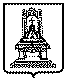 АДМИНИСТРАЦИЯТВЕРСКОЙ ОБЛАСТИП О С Т А Н О В Л Е Н И ЕОб учреждении премии Губернатора Тверской области работникам отрасли «Культура» Тверской областиВ целях выявления передового опыта и поддержки наиболее значимых творческих проектов, повышения общественного престижа, популяризации и признания труда работников культуры, морального и материального стимулирования работников учреждений по всем направлениям деятельности отрасли «Культура» Тверской области Администрация Тверской области постановляет:Учредить 44 ежегодные премии Губернатора Тверской области работникам отрасли «Культура» Тверской области в размере 11 000 рублей.Утвердить Положение о премии Губернатора Тверской области работникам отрасли «Культура» Тверской области (прилагается).Образовать комиссию по присуждению премии Губернатора Тверской области работникам отрасли «Культура» Тверской области.Управлению информационной политики и общественных связей аппарата Губернатора Тверской области (Ромицына Л.М.) организовать широкое освещение мероприятий по присуждению премии Губернатора Тверской области работникам отрасли «Культура» Тверской области.Контроль за исполнением настоящего постановления возложить на заместителя Губернатора Тверской области Пищулину О.И.Отчет об исполнении постановления представлять ежегодно в срок 
до 1 февраля.Настоящее постановление вступает в силу со дня его подписания и подлежит официальному опубликованию.Губернатор области                                                                             Д.В.Зеленин ПриложениеУтверждено постановлением Администрации Тверской области от 17.05.2007 № 142-паПоложениео премии Губернатора Тверской области работникам отрасли «Культура» Тверской областиI. Общие положения1.1. Премия Губернатора Тверской области работникам отрасли «Культура» Тверской области (далее – Премия) учреждается в целях дальнейшего развития сферы культуры Тверской области, выявления передового опыта и поддержки наиболее значимых творческих проектов, повышения общественного престижа, популяризации и признания труда работников культуры, морального и материального стимулирования работников учреждений по всем направлениям деятельности отрасли «Культура» Тверской области. 1.2. Премия присуждается работникам учреждений отрасли «Культура» Тверской области по всем направлениям деятельности. В целях полного и пропорционального представительства видов и направлений культурной деятельности устанавливаются следующие номинации:«Лучшим работникам театрально-зрелищных учреждений» – работникам театров, работникам концертных организаций (6 премий);«Лучшим музейным работникам» – работникам музеев                      (3 премии);«Лучшим библиотечным работникам» – работникам библиотек (10 премий);«Лучшим работникам киноорганизаций» – работникам киноорганизаций (3 премии);«Лучшим преподавателям в сфере культуры» – преподавателям учреждений дополнительного образования детей, среднего профессионального образования (12 премий);«Лучшим клубным работникам» – работникам культурно-досуговых учреждений (10 премий). 1.3. Премия является ежегодной, персональной, состоит из денежного вознаграждения и почетного диплома и выплачивается один раз в год в рамках проведения профессиональных праздников работников учреждений культуры и искусства:1.3.1. 27 марта – Международный день театра – работникам театров;1.3.2. 18 мая – Международный день музеев – работникам музеев;1.3.3. 27 мая – общероссийский День библиотек – работникам библиотек;1.3.4. 27 августа – День российского кино – работникам киноорганизаций;1.3.5. 1 октября – Международный день музыки – работникам концертных организаций;1.3.6. 5 октября – Международный день учителя – преподавателям учреждений дополнительного образования детей, среднего профессионального образования;1.3.7. 30 ноября – День клубного работника в Тверской области – работникам культурно-досуговых учреждений.1.4. Размер Премии утверждается постановлением Администрации Тверской области. Финансирование расходов на выплату премии Губернатора Тверской области работникам отрасли «Культура» Тверской области осуществляется комитетом по делам культуры Тверской области в пределах средств, предусмотренных областным бюджетом Тверской области по отрасли «Культура» на очередной финансовый год.1.5. Премия присуждается по итогам конкурсного отбора. 1.6. Лауреаты Премии оповещаются о результатах конкурса и приглашаются на торжественную церемонию вручения Премии уведомительным письмом, направляемым комитетом по делам культуры Тверской области.1.7. Вручение Премии и почетного диплома проводится в торжественной обстановке с приглашением представителей средств массовой информации, общественных организаций, а также всех желающих. В случае отсутствия лауреата на торжественной церемонии вручения Премии, он может получить премию в бухгалтерии комитета по делам культуры Тверской области по платежной ведомости с предъявлением паспорта или иного документа, удостоверяющего личность, с отметкой о регистрации, а также страхового свидетельства Пенсионного фонда Российской Федерации.1.8. Мероприятия по присуждению Премии работникам сферы культуры широко освещаются в средствах массовой информации и на официальном сайте исполнительных органов государственной власти Тверской области.1.9. Лауреаты Премии имеют право участвовать в очередном конкурсе на присуждение Премии не ранее, чем через три года с момента последнего присуждения Премии.II. Порядок выдвижения кандидатур на соискание премии Губернатора Тверской области работникам отрасли «Культура» Тверской области2.1. Выдвижение кандидатур на участие в конкурсе на Премию обсуждается на совете учреждения культуры или учебного заведения сферы культуры или на заседании органа управления культурой муниципального образования Тверской области и оформляется протоколом.2.2. Администрация учреждения культуры или учебного заведения сферы культуры или органа управления культурой муниципального образования Тверской области направляет в адрес комитета по делам культуры Тверской области следующие документы:- ходатайство о присуждении Премии;- выписка из протокола совета учреждения культуры или учебного заведения сферы культуры или органа управления культурой муниципального образования Тверской области;- аналитическая справка о деятельности претендента за последние три года (с указанием сведений о наличии у него премий, призов и иных наград, свидетельствующих о признании вклада в развитие культуры Тверского края) с приложением подтверждающих материалов, а также публикаций, документов на фото, кино, аудио и визуальных носителях и т.п. 2.3. Материалы представляются по номинациям в следующие сроки:2.3.1. лучшим работникам театрально-зрелищных учреждений:работникам театров – до 20 января;работникам концертных организаций – до 25 июля;2.3.2. лучшим музейным работникам – до 10 марта;2.3.3.лучшим библиотечным работникам – до 20 марта;2.3.4. лучшим работникам киноорганизаций – до 20 июня;2.3.5. лучшим преподавателям в сфере культуры – до 25 июля;2.3.6. лучшим клубным работникам – до 20 сентября. 2.4. Материалы, направленные не в соответствии с настоящим Положением не рассматриваются.III. Порядок рассмотрения кандидатур, выдвинутых на соискание премии Губернатора Тверской области работникам отрасли «Культура» Тверской области3.1. Для получения наиболее объективной оценки профессиональных качеств и личного вклада в развитие культуры Тверской области претендентов на присуждение Премии предусматривается двухуровневая система рассмотрения материалов и отбора кандидатов: - экспертными советами (далее – Экспертный совет) по присуждению премии Губернатора Тверской области, создаваемыми отдельно по каждой номинации, утверждаемыми приказом комитетом по делам культуры Тверской области одновременно с регламентом их работы;- комиссией по присуждению премии Губернатора Тверской области работникам отрасли «Культура» Тверской области (далее – Комиссия), утверждаемой Администрацией Тверской области.3.2. Экспертные советы и Комиссия заседают по мере необходимости обсуждения материалов кандидатов и выносят свои решения:Экспертные советы – не позднее чем через 10 дней после представления материалов кандидатов в комитет по делам культуры Тверской области,Комиссия – не позднее чем через 20 дней после рассмотрения материалов кандидатов Экспертными советами.3.3. Заседания Комиссии считаются правомочными, если на них присутствуют не менее двух третей членов Комиссии.3.4. Комиссия оценивает кандидатуры, выдвинутые на присуждение премии Губернатора Тверской области, на основании критериев, изложенных в разделе IV («Критерии отбора») настоящего положения, по 10-бальной системе путем тайного голосования.3.5. Каждый член Комиссии обладает правом одного решающего голоса, а председатель располагает двумя решающими голосами.3.6. Материалы заседаний Комиссии оформляются протоколами и утверждаются председателем Комиссии.3.7. Решения Комиссии оформляются рекомендациями.3.8. Решение о присуждении Премии на основании экспертных заключений Экспертных советов и рекомендации Комиссии принимается Администрацией Тверской области и утверждается распоряжением Администрации Тверской области.3.9. Результаты обсуждения кандидатур и ход голосования разглашению не подлежат.3.10. Материалы претендентов, представленные на присуждение Премии, в соответствии с установленным порядком хранятся в комитете по делам культуры Тверской области и возврату не подлежат.IV. Критерии отбора по номинациям4.1. В номинации «Лучшим работникам театрально-зрелищных учреждений»:высокий художественный вкус и профессионализм; общественная значимость, гуманистическая направленность  творчества;создание ярких художественных образов в произведениях русской, зарубежной классики и современных авторов; создание спектаклей и программ, пользующихся устойчивым  интересом и успехом у зрителей;гастрольная деятельность;результативное участие в творческих фестивалях и конкурсах различного уровня;значимый вклад в развитие театрально-зрелищной культуры Тверской области;постоянное творческое обновление и развитие;наличие наград, свидетельствующих о достижениях в творческой деятельности;отражение творческой деятельности в федеральных и региональных средствах массовой информации;наставничество, обучение  мастерству молодых  работников.4.2. В номинации «Лучшим музейным работникам»:высокий уровень профессиональной подготовки;активное участие в комплектовании музейных коллекций;значимые результаты в работе по сохранению историко-культурного наследия Тверской области;ведение научно-исследовательской деятельности, наличие публикаций, участие с докладами и сообщениями в музейных семинарах и конференциях;участие в разработке, организации и исполнении авторских выставочных, образовательных, просветительских, издательских, реставрационных программ и проектов;наставничество, обучение молодых сотрудников;применение новейших информационных технологий в музейной деятельности;наличие грантов и наград, свидетельствующих об успешной музейной работе.4.3. В номинации «Лучшим библиотечным работникам»:высокий уровень профессиональной подготовки и показатели работы;ведение научно-исследовательской деятельности, наличие публикаций, участие с докладами и сообщениями в библиотечных семинарах и конференциях;участие в разработке, организации и исполнении авторских выставочных, образовательных, просветительских и издательских программ и проектов;применение новейших информационных технологий в библиотечном деле; наличие грантов и наград, свидетельствующих об успешной библиотечной  работе;наставничество, обучение молодых сотрудников.4.4. В номинации «Лучшим работникам киноорганизаций»:проведение массовой и предсеансовой работы со зрителем, рекламирование киновидеофильмов;увеличение доли национальных фильмов в общем количестве наименований, выходящих на экраны Тверской области в течение года,             до 30%;повышение посещаемости просмотра национальных фильмов по сравнению с предыдущим годом;содержание киновидеотехники и оборудования в исправном состоянии, качественная демонстрация киновидеофильмов;развитие мобильного кинообслуживания сельских жителей;регулярное проведение льготных и бесплатных киносеансов для малообеспеченных категорий населения и детей, в том числе воспитанников детских домов и школ-интернатов;подготовка кандидатов для направления в учебные заведения кинематографии;систематическое повышение квалификации и профессиональная переподготовка.4.5. В номинации «Лучшим преподавателям в сфере культуры»:выступления на областном уровне с демонстрацией собственного опыта работы (мастер-классы, семинары, конференции и т.п.);наличие стипендиатов комитета по делам культуры Тверской области и Губернатора Тверской области; подготовка учащихся и достижение ими определенных результатов в областных, межрегиональных, всероссийских и международных конкурсах;наличие методических разработок;участие и достижение определенных результатов в муниципальных, областных и всероссийских конкурсах профессионального мастерства;поступление выпускников  в ссузы и вузы по профилю;кураторская, профориентационная и методическая работа;повышение квалификации и профессиональная переподготовка.4.6. В номинации «Лучшим клубным работникам»:выступления на областном уровне с демонстрацией собственного опыта работы (мастер-классы, семинары, конференции и т. п.);участие и победы на конкурсах и фестивалях различных уровней;участие и достижение определенных результатов в муниципальных, областных и всероссийских конкурсах профессионального мастерства;повышение квалификации и профессиональная переподготовка;разработка и внедрение в практику инновационных проектов в области культуры, направленных на социализацию и социальную адаптацию различных слоев населения конкретного региона. Темами таких проектов могут быть «Праздничная культура», «Краеведение», «Сохранение и развитие традиционной национальной российской культуры», «Развитие местного туризма и экскурсионного дела», «Фестивали народного художественного творчества», «Карнавальное движение» и т.п.17.05.2007г. Тверь№ 142-па        